Поздравляем призеровВсероссийского сетевого конкурса «Профессиональный успех XXI век»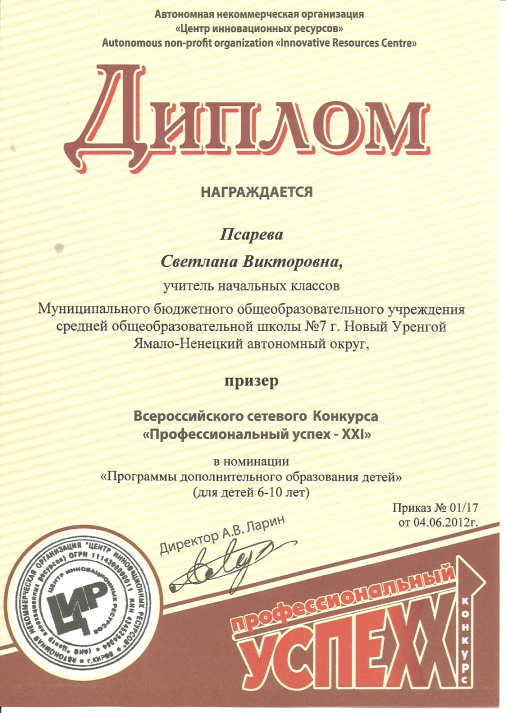 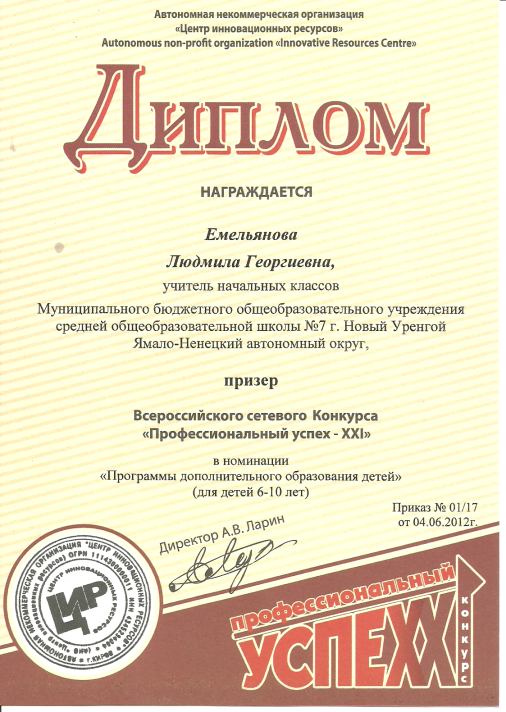 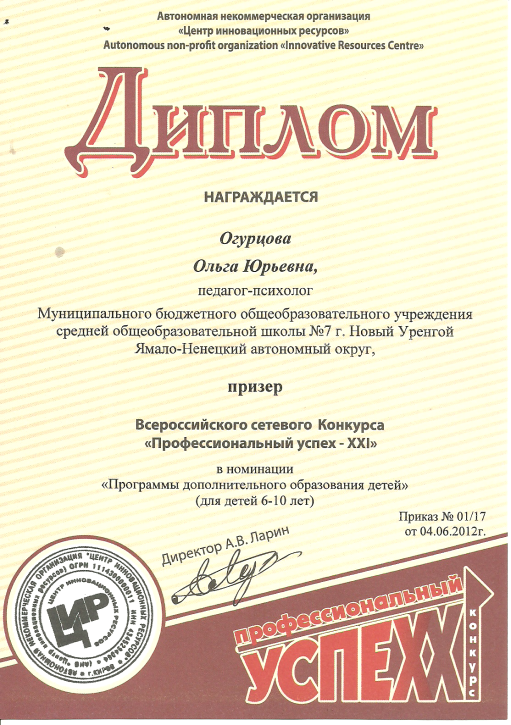 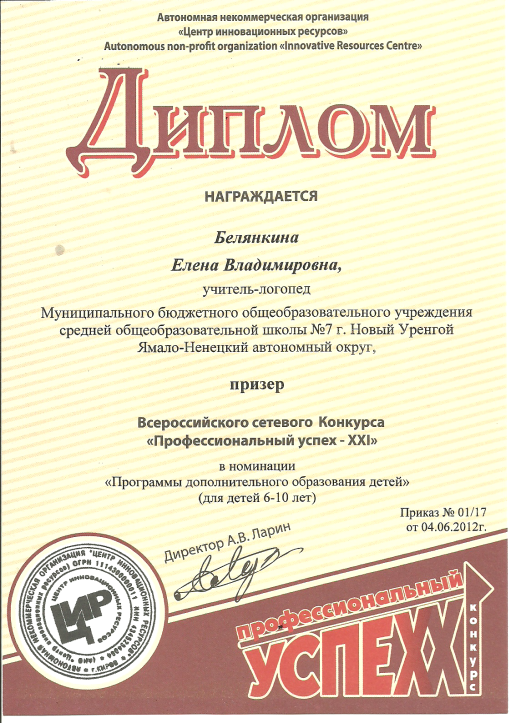 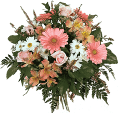 